                  «GymStar Stolica» Rhythmic Gymnastics Sports Club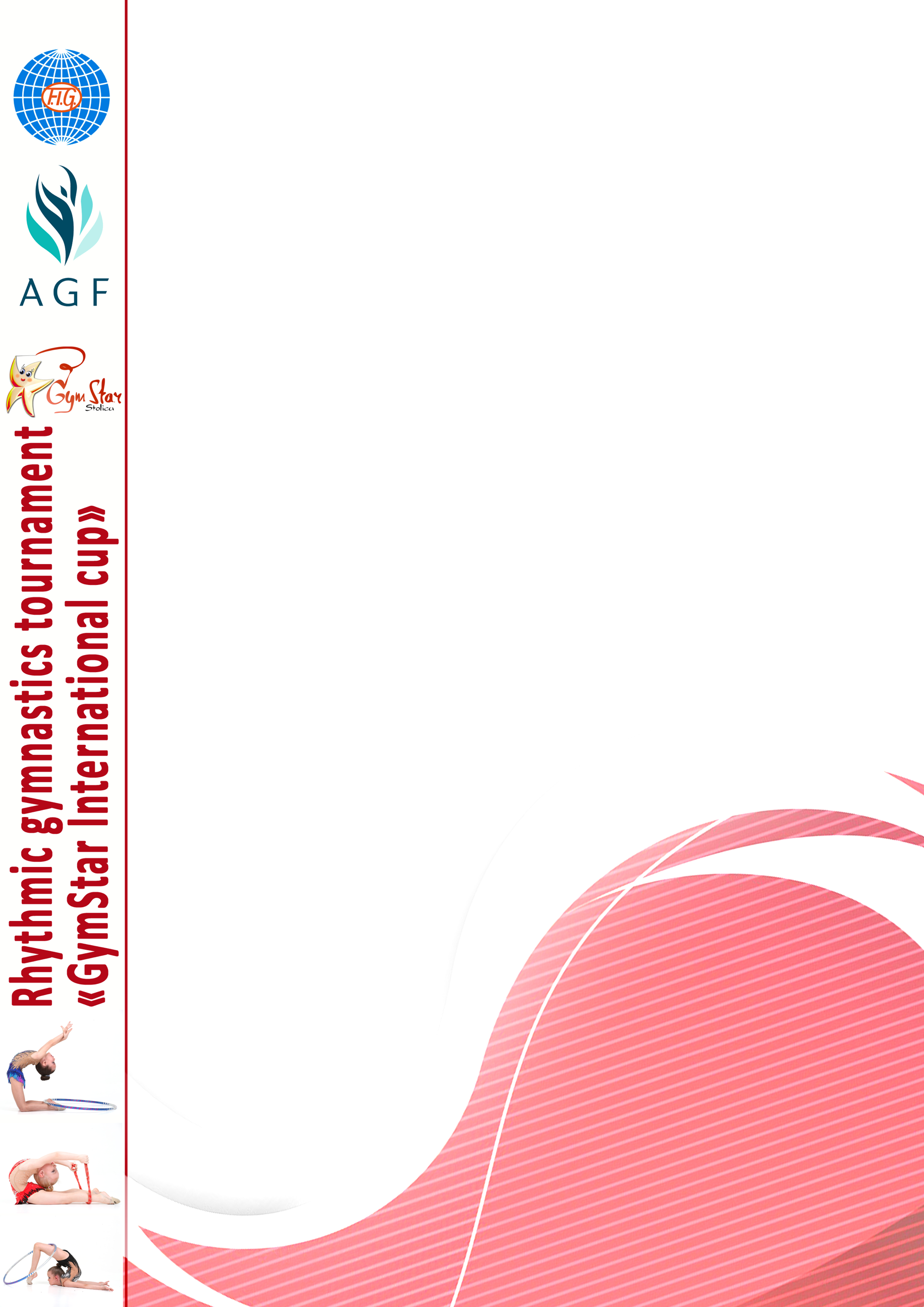               is pleased to invite you to the 1st GymStar International Cup,                        RG worldwide championship held in Baku on March 22-25th, 2018.                                                                Official Programme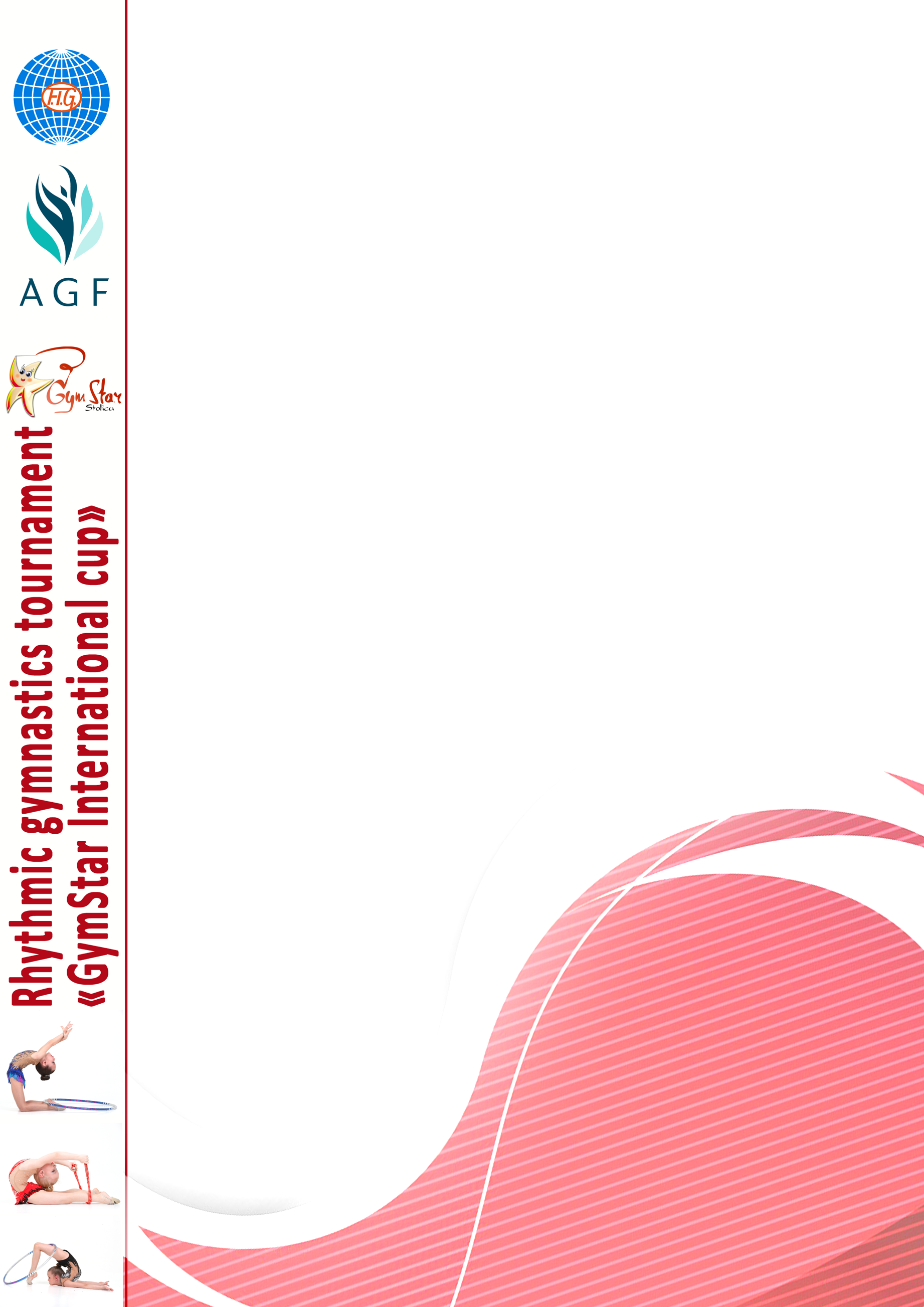                                 Technical programme – individual excercises                                    Technical programme – group excersises                    Definitive entry form                                                  Accomodation.   Smith Hotel Baku: 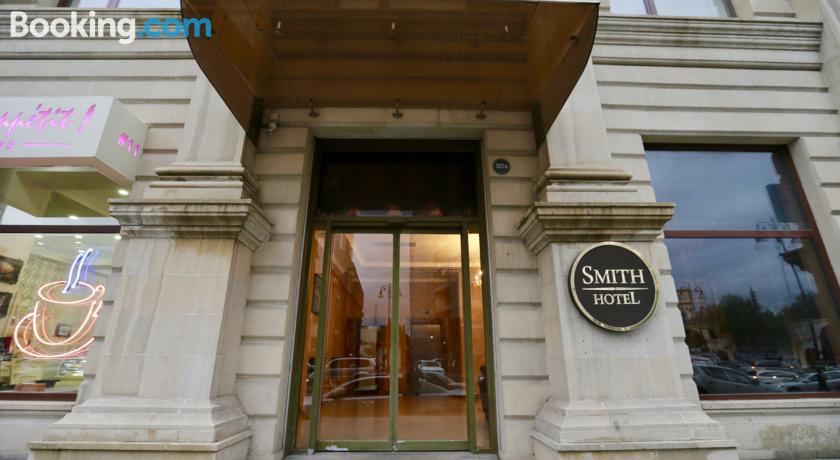 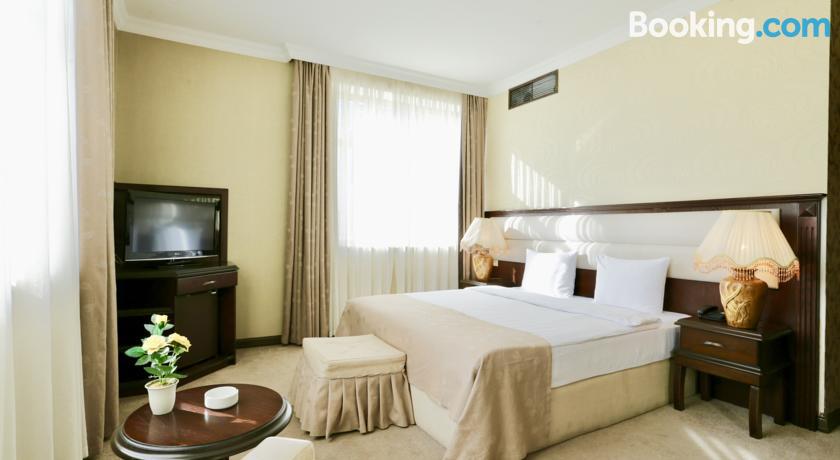    Askar Hotel Baku: 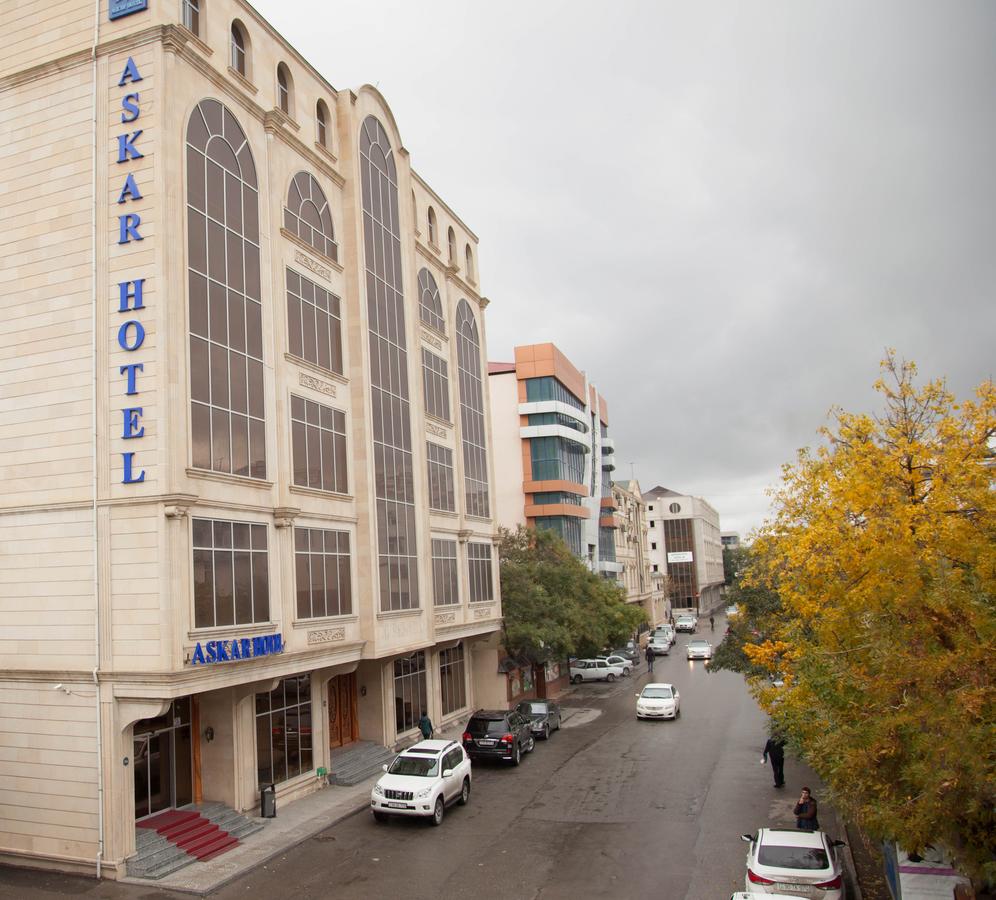 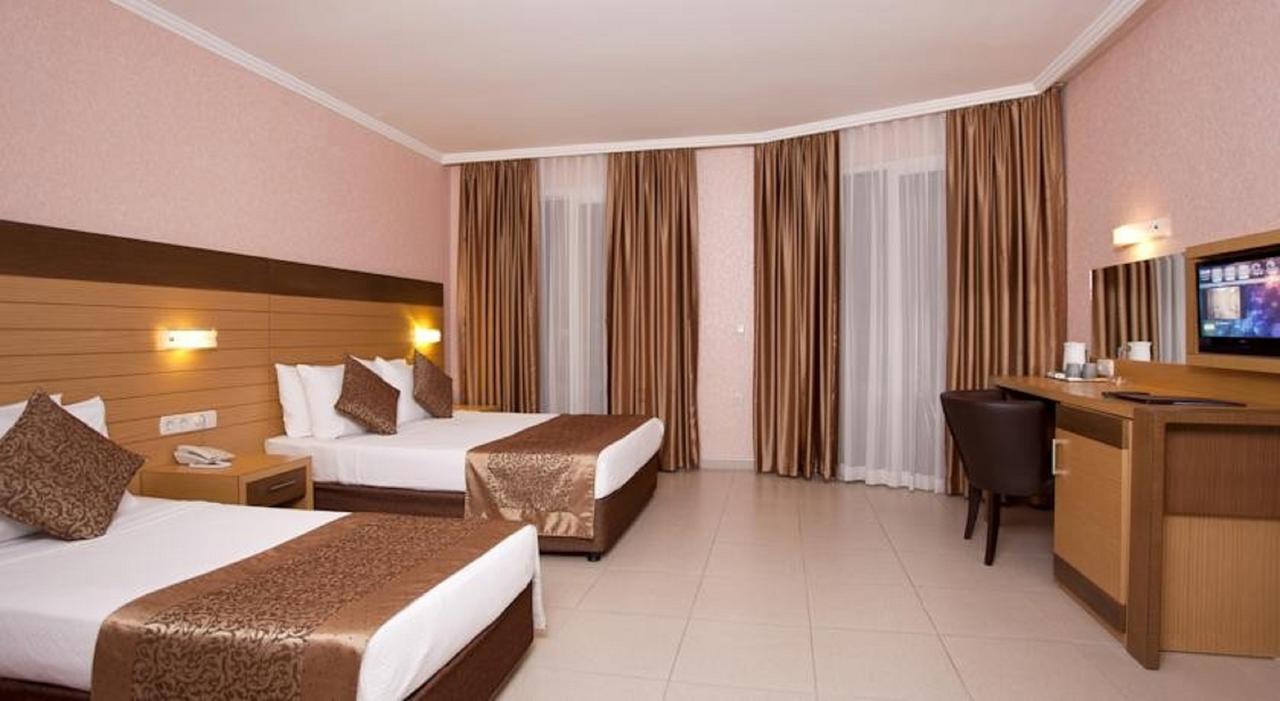 DisciplineRhythmic Gymnastics (RG)Organizing committee«GymStar Stolica» international rhythmic gymnastics clubTel: +994502502943 Tel: +79035323347E-mail: gymstarinternationalcup@yandex.ruLocationBaku, AzerbaijanDates & ScheduleMarch 22 – arrivalMarch 23 – test training, judges meeting March 24 – competitionsMarch 25 - departureDelegationsUnlimited number of participants All delegations must travel with 1 Team Coach and 1 Judge A penalty of 80 € will apply to teams for not providing a judge * Penalty will not apply for individual gymnasts traveling alone with parentsRegestration DeadlinesAll applications must be sent by 1.03.2018Preliminary applications must be sent by 23.02.2018 gymstarinternationalcup@yandex.ruAccommodationSmith Hotel Baku: single – 70$, double – 80$, breakfast included, extra bad can be provided, if needed. Address: 22 Koroglu street.Askar Hotel Baku: double – 93$, triple – 116$, quadruple – 138$. Extra bad can be provided, if needed, breakfast included. Address: 121E Fatali khan Khoyski Avenue Entry fees40euro each gymnast, 60euro each groupMusicMusical compositions must be recorded on CDAwardsAthletes will be awarded within each category by age division. Awards will be given to top 6 places in each event and all-around competition. 1st place - cups, medals and diplomas 2nd-3rd places - medals and diplomas 4th-6th places – medals and diplomasParticipation gifts and certificates will be awarded to all levels. Special awards will be presented.Photo & VideoProfessional photographer will be working during whole eventInsurance & Medical ServisesProfessional medical services will be provided as needed. Delegations are responsible for their members having a valid insurance coverage against accidents, illness and other travel risks. Organisers are not responsible for any liability in case of accident.Airport TransferIncluded. After buying tickets confirmation with flight number must be sent to our email.Local Contacts+994502502943/ +79035323347 - AlexandraPayment & Bank Account Information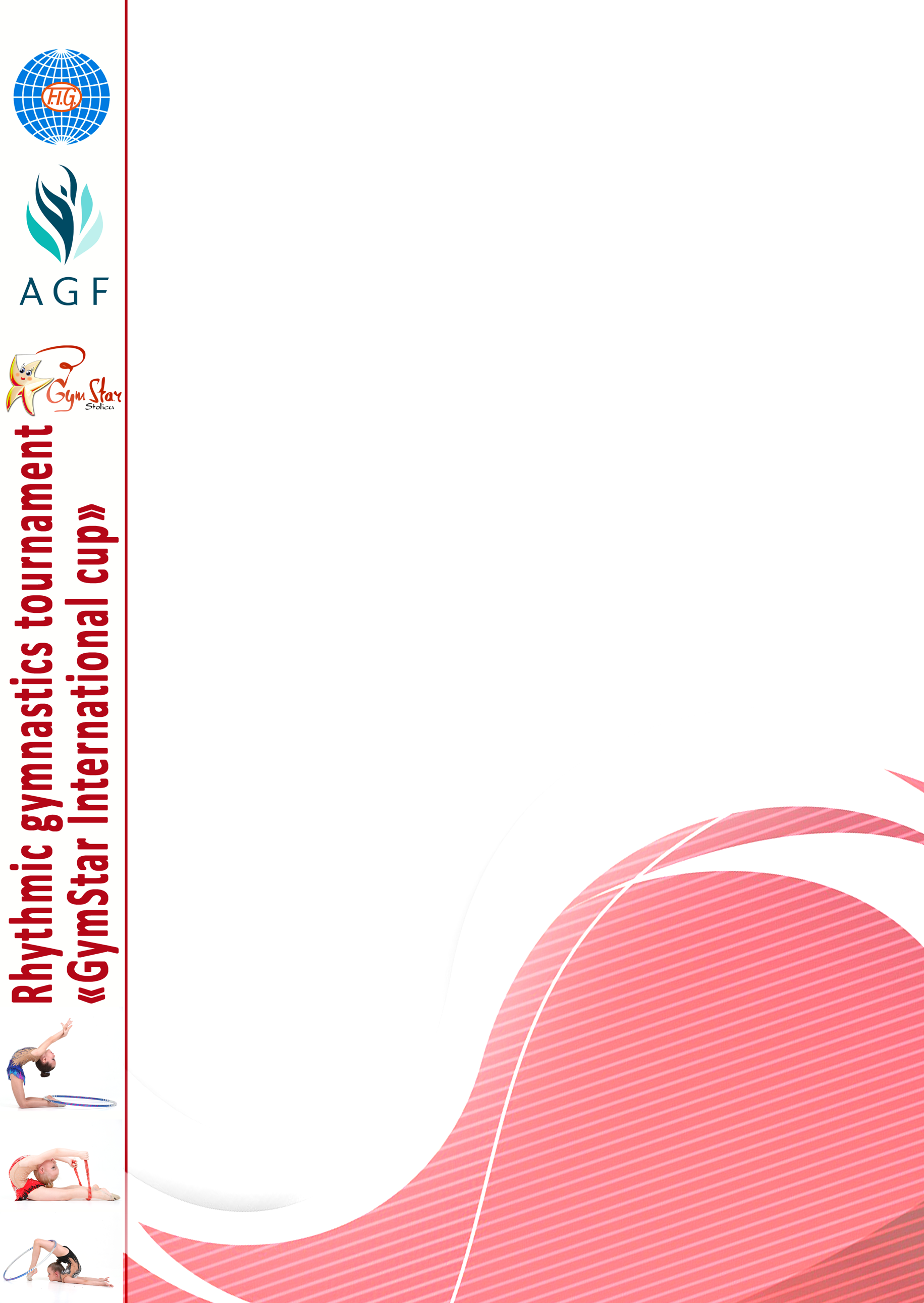 Each participating delegation is kindly requested to make a payment of all fees to the account below by March 1, 2018. In case of a failure to make the payment in due time, the organising committee reserves the right to annul the registration. All payments must be made in Euro currencie.Bank: Sberbank, RussiaAccount number: 40817810338116309288Contact us for more information А CategoryВ CategoryС CategoryD Category2013 and younger(max 5 diff) W.A.2012  (9 diff)W.A. 2012 (max 7 diff)W.A. D<0,42012 max (7 diff) W.A. D <0,32011 (9+7 diff)W.A. + 1 app. by choice2011 (9 diff)W.A.D<0,52011 (max7 diff)W.A.  D<0,32010 (9+7 diff) W.A. + 1 app. by choice2010 (7 diff) 1 app. by choice D<0,52010 (9 diff) W.A. D<0,42010 (max. 7 diff) W.A. D<0,32009 (9+7 diff)  W.A. + 1 app. by choice2009 (7 diff) 1 app. by choice D<0,52009 (9 diff) W.A. D<0,52009 (max. 7diff) W.A. D<0,32008 г.р. (7+7 diff) 2 apps by choice2008 (9+7 diff) W.A. + 1 app. by choice2008 (9 diff) W.A. D<0,420072 app. by choice2007 (9+7 diff) W.A. + 1 app. by choice D<0,52007 (9 diff) W.A. D<0,42006 2 app. by choice2006  W.A. + 1 app. by choiceD<0,42005 2 app. by choice2005 app. by choice D<0,42004-2002 2 app. by choice2008 - 2009 W.A.2009 – 2010 г.р.W.A	2010 – 2011 г.р.W.A.№GymnastYear of birthCategoryCountryCity School / Club name Coach Judge (category) Contact number Contact e-mail 